   MUNICIPAL DE ARARAQUARA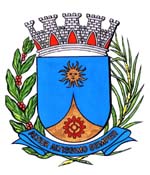     2492/15.:  EDIO LOPES:DEFERIDA.Araraquara, _________________                    _________________Indico ao  , a  de     o departamento competente, no  de providenciar com urgência operação tapa-buracos na Rua Dr. José Logati em frente ao número 126 no Bairro do Jardim Roberto Selmi Dei, desta cidade.Convém informar que o asfalto apresenta um buraco que está aumentando, moradores reclamam, há grande risco de acidentes para pedestres e motoristas, além de possíveis prejuízos aos motoristas provindos de danos causados aos veículos. Asfalto totalmente sem conservação nenhuma.Segue foto em anexo.Araraquara, 05 de novembro de 2015.EDIO LOPESVereador